2月4日每日一练1.皮亚杰研究道德阶段发展理论的方法是( )。   [单选题]正确率：50%2.态度与品德的形成过程不包括( )。   [单选题]正确率：60%3.以下描述不属于影响课堂管理因素的是( )。   [单选题]正确率：30%4.马勒诗的职业倦怠问卷所包括的三个维度不包括( )。   [单选题]正确率：30%5.课堂气氛指的是在课堂上占优势地位的态度和情感的( )。   [单选题]正确率：45%选项小计比例A.道德两难故事法630%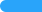 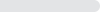 B.案例分析法315%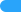 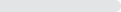 C.对偶故事法 (答案)1050%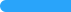 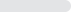 D.具体事物分析法15%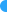 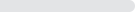 选项小计比例A.社会规范的逆反 (答案)1260%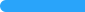 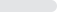 B.社会规范的依从00%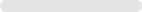 C.社会规范的认同00%D.社会规范的信奉840%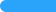 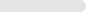 选项小计比例A.教师领导风格00%B.班级规模525%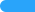 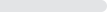 C.班级性质945%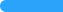 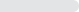 D.学生活跃程度 (答案)630%选项小计比例A.情绪衰竭840%B.去职业化 (答案)630%C.去人格化525%D.低个人成就感15%选项小计比例A.积极状态735%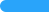 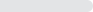 B.基本状态15%C.一般状态315%D.综合状态 (答案)945%